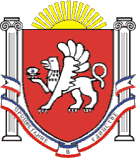 РЕСПУБЛИКА КРЫМНИЖНЕГОРСКИЙ РАЙОННОВОГРИГОРЬЕВСКОЕ СЕЛЬСКОЕ ПОСЕЛЕНИЕ АДМИНИСТРАЦИЯ НОВОГРИГОРЬЕВСКОГО СЕЛЬСКОГО ПОСЕЛЕНИЯПОСТАНОВЛЕНИЕот 30.11.2021 г.                                                                                                 №201с. Новогригорьевка«О признании утратившими силу постановлений администрации Новогригорьевского сельского поселения». В соответствии с Федеральным законом от 06 октября 2003 года № 131-ФЗ «Об общих принципах организации местного самоуправления в Российской Федерации», с вступлением в силу с 01.07.2021 года Федерального закона от 31.07.2020 № 248-ФЗ «О государственном контроле (надзоре) и муниципальном контроле в Российской Федерации» (за исключением отдельных положений), Уставом муниципального образования Новогригорьевское сельское поселение Нижнегорского района Республики Крым, с целью приведения в соответствие с действующим законодательством, Администрация Новогригорьевского сельского поселения Нижнегорского района Республики Крым        ПОСТАНОВЛЯЕТ:1.Признать утратившим силу постановления администрации Новогригорьевского сельского поселения:                                                                                                                №104 от 22.12.2015 года    «Об утверждении административного регламента осуществлении имущественного контроля на территории муниципального образования Новогригорьевское сельское поселение  Нижнегорского района Республики Крым»;                                                                                                                    №77 от 18.05.2017 года «Об  утверждении Порядка осуществления контроля за соблюдением правил благоустройства территории муниципального образования Новогригорьевское  сельское поселение Нижнегорского района Республики Крым»; №170 от 10.11.2017 года «О внесении изменений в постановление администрации Новогригорьевского сельского поселения от 22.12.2015 № 104 «Об утверждении административного регламента осуществления муниципального имущественного контроля на территории муниципального образования Новогригорьевское сельское поселение Нижнегорского района Республики Крым».                                              №73 от 12.04.2019 года «Об утверждении Правил проведения экспертизы проектов административных регламентов осуществления муниципального контроля в Новогригорьевском сельском поселении Нижнегорского района Республики Крым».№52 от 13.02.2020 года «Об утверждении перечней нормативных правовых актов или их отдельных частей, содержащих обязательные требования, соблюдение которых оценивается при проведении мероприятий по муниципальному контролю в рамках отдельных видов муниципального контроля, отнесенных к компетенции администрации Новогригорьевского  сельского поселения»;          № 139 от 01.04.2020 года «Об утверждении Административного Регламента по осуществлению муниципального жилищного контроля на территории Новогригорьевского сельского поселения Нижнегорского района Республики Крым»                                                                                                                                                      № 141 от 01.04.2020 года «Об утверждении Административного Регламента по осуществления муниципального контроля в сфере соблюдения правил благоустройства территории Новогригорьевского сельского поселения Нижнегорского района Республики Крым».                                                                                                                                                                    № 157 от 18.05.2020 года «О внесении изменений в Административный Регламент по осуществлению муниципального жилищного контроля на территории Новогригорьевского сельского поселения Нижнегорского района Республики Крым, утвержденный постановлением администрации Новогригорьевского сельского поселения Нижнегорского района Республики Крым от 01.04.2020 № 139»                                № 158 от 18.05.2020 года О внесении изменений в Административный Регламент по осуществлению муниципального контроля в сфере соблюдения правил благоустройства территории Новогригорьевского сельского поселения Нижнегорского района Республики Крым, утвержденный постановлением администрации Новогригорьевского сельского поселения Нижнегорского района Республики Крым от 01.04.2020 № 141»№315.2 от 07.12.2020 года «Об утверждении Программы профилактики нарушений обязательных требований в рамках осуществления муниципального контроля на территории Новогригорьевского сельского поселения Нижнегорского района Республики Крым на 2021 год»2.Постановление вступает в силу с момента его подписания.3. Настоящее постановление разместить на информационной доске администрации Новогригорьевского сельского поселения по адресу: с.Новогригорьевка, ул.Мичурина, 59, а также на официальном сайте администрации Новогригорьевского сельского поселения Нижнегорского района Республики Крым http://novogrigor-adm91.ru /  4. Контроль за исполнением данного постановления оставляю за собой.Глава администрацииНовогригорьевского сельского поселения					А.М.Данилин 